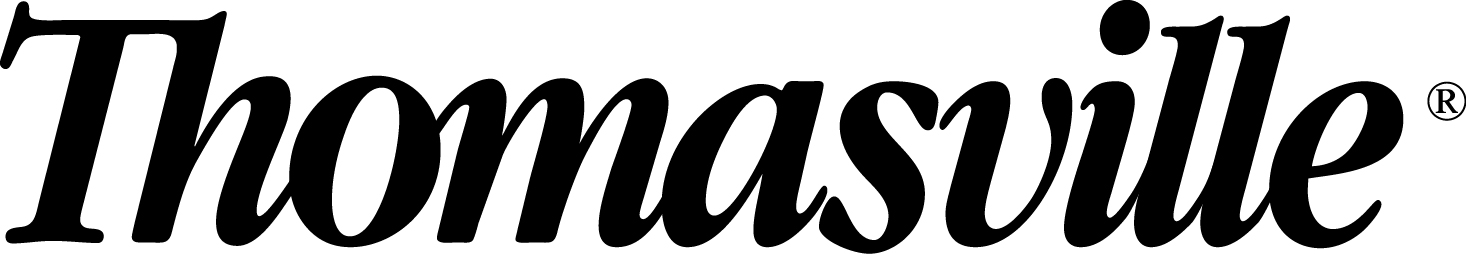 FOR IMMEDIATE RELEASE			   	        Contact:                                                            Laura Holland                                                                                            
Vice President of Marketing & Communications Heritage Home Group(828) 234-6201                                                                                            Laura.Holland@heritagehome.com   Showroom Location: IHFC, C603ANTHONY BARATTA CREATES BUZZ WITH LONG-AWAITED SIGNATURE COLLECTION Celebrated Designer‘s Iconic American Style Presents Transitional Furniture in a New Light High Point, NC—April 16, 2016—East-coast chic meets stylish, carefree living at Spring Market this week as interior designer Anthony Baratta unveils his new furniture collection for Thomasville. The celebrated, award-winning designer, known for his colorful reinvention of iconic American style, has collaborated with the talented team at Thomasville to create a fresh and livable modern cottage collection.  Introducing some 50 pieces of bedroom, dining, occasional and upholstered furnishings, this new collection by Thomasville embraces a casual approach to everyday living without sacrificing style. Best described as a mix of relaxed resort and modern cottage design elements with a smattering of nautical references, the collection offers pieces with the potential to become modern, transitional-design classics.“Anthony Baratta brings a fresh perspective to Thomasville, one we’re excited to share with our dealers,” says Pierre de Villemejane, President and Chief Executive of Heritage Home Group, parent company of Thomasville. “We’re delighted this respected designer has chosen to collaborate with our company to create singular furnishings that lend themselves to stylish, casual living.”The Anthony Baratta Collection for Thomasville includes shapely, detailed upholstery designs. Sofas range from modern track arm sofas and sectionals, classic camelbacks to curved-front crescents with complimenting chairs, featuring rounded backs and distinctive wing chairs, engaging the eye from every angle. Exquisite, high-end tailoring details include delicate scalloped edging, decorative tapes, button-tufting and nail-head trims.  The collaboration between a great American brand with a designer known for his fresh reinvention of iconic American style is celebrated in the aesthetic of the display, where blue and white textiles are paired with comfortable leather chairs and red accent pieces, such as the Dover Wing Chair.  Solid oak and quartered oak veneers finished in warm taupe with white cerusing are signature details highlighting wood products from the collection. White leather-wrapped doors, drawers, and tops appear in pieces such as the Tristan Armoire and the Remy Bachelor’s Chest.  The collection is also has a touch of signature nautical details, from the whimsical, rope-wrapped pedestal of the Seaboard Drink Table to the Mirage Accent Mirror designed to resemble a life-preserver.  Anthony’s collection is the culmination of an exceptional 35-year career during which many of his award-winning design projects came to the public’s attention in the pages of national publications from The New York Times to Architectural Digest. “The opportunity to work with such a distinguished, well-known brand came at the perfect time in my career,” says Anthony, who will be on hand to meet dealers and discuss the collection at Thomasville’s showroom during Spring Market from Friday through Sunday.  “My mission has always been to design pieces that fit a client’s lifestyle and personal aesthetics. Now, thanks to this collection, my signature looks will be available to consumers, not just clients I work with personally.”  “We are excited to continue to bring new looks from iconic designers like Anthony Baratta to consumers,” Pierre says. “Tony’s furniture collection is an extension of the colorful, luxurious interior design projects he is renowned for. They’ll undoubtedly inspire shoppers and tempt them to rethink their home decor.”  ###About Thomasville Furniture: For over 110 years the Thomasville brand has always been the destination for comfortable upholstery and distinctive wood products not only across America but also the world.   Generations of brand loyalists have collected and passed down Thomasville bedroom, dining room and living room furnishings to friends and family.  Thomasville is part of the Heritage Home Group which includes in its stellar portfolio name brands Hickory Chair, Henredon, Pearson, Maitland-Smith, La Barge, Lane Venture, Drexel Heritage, Broyhill and Lane. 